*Not all languages/dialects are continuously availableLanguage Groups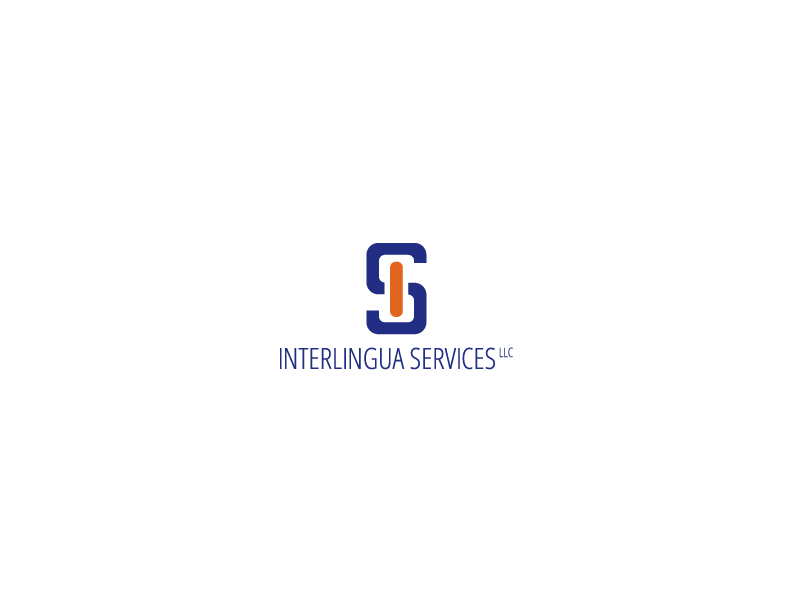 Supported Languages & Dialects*Supported Languages & Dialects*Supported Languages & Dialects*Supported Languages & Dialects*Language Group 1Sign LanguageAmerican Sign LanguageLanguage Group 2SpanishSpanish(European)Spanish(Latin American)Spanish(USA)Language Group 3Western EuropeanCatalanCzechDanishDutchFinnish FlemishFrench (European)French (Canadian) French CreoleGermanGreek IcelandicItalianLatin NorwegianPortuguese (European)Portuguese (Brazillian)SwedishLanguage Group 4Asian & Middle EasternArabicArmenianBengaliBurmeseCantoneseChaldeanChineseDariFarsi / PersianFilipino Frisian FuzhouGeorgianHebrewHindiIndonesianJapaneseJavaneseKhmer / CambodianKoreanKurdishLaotianLebaneseMalay MandarinMoroccan Arabic NepaliPashtoPunjabiShanghaineseTagalogTaiwaneseThaiTurkishUrduVietnamese Xiang / HunaneseLanguage Group 5Eastern EuropeanAlbanianBelarusianBosnianBulgarianCroatianCzechEstonianHungarianLatvianLithuanianMacedonianMoldavianPolishRomanianRussianSerbianSerbo-CroatianSlovakSlovenianUkrainianLanguage Group 6Exotic  AcholiAfrikaansAkanAmharicApacheAshantiAssyrianAzerbaijaniBambaraBandaBantuBasqueBassaBehdini KurdishCacuaCape Verdean CreoleCebuanoChamChamorroChavacanoCherokeeChuukeseDinkaDualaEdoEfikEweFijianFulaniGaGaelicGarreGbandiGilakiGreboGreenlandic GujaratiHaitian CreoleHakha ChinHarariHausaHmongHoIbanIgboIlocano InuktitutKambaKanjobalKankanaeyKannadaKarenKashmiriKayahKazakhKikuyuKinyarwandaKirundiKiswahiliKosraeanKpelleKrahnKyrgyzLakotaLingalaLugandaLuo Maay MaayMalagasyMalayalamMalteseMam MandinkaMankonMarathiMarshalleseMeruMienMiskitoMixtecoMongolianNahuatlNavajoNewarNuerOjibweOromoPalauanPamanPampanganPapiamentoPohnpeianPulaarPurépecha / TarascanQuechuaQuiche / K’iche’RamaRhadeRohingyaSamoanSaraShonaSicilianSindhiSomaliSothoSudaneseSumoSwahiliTagalogTahitianTaishaneseTajikTamangTamilTatarTeluguTeochewTibetanTigrinyaTokelauanTonganTshilubaTurkmenTwiUmbunduUzbekVisayan / CebuanoWelshWolofWu ChineseYemeni ArabicYiYiddishYorubaZapotecZazaZulu